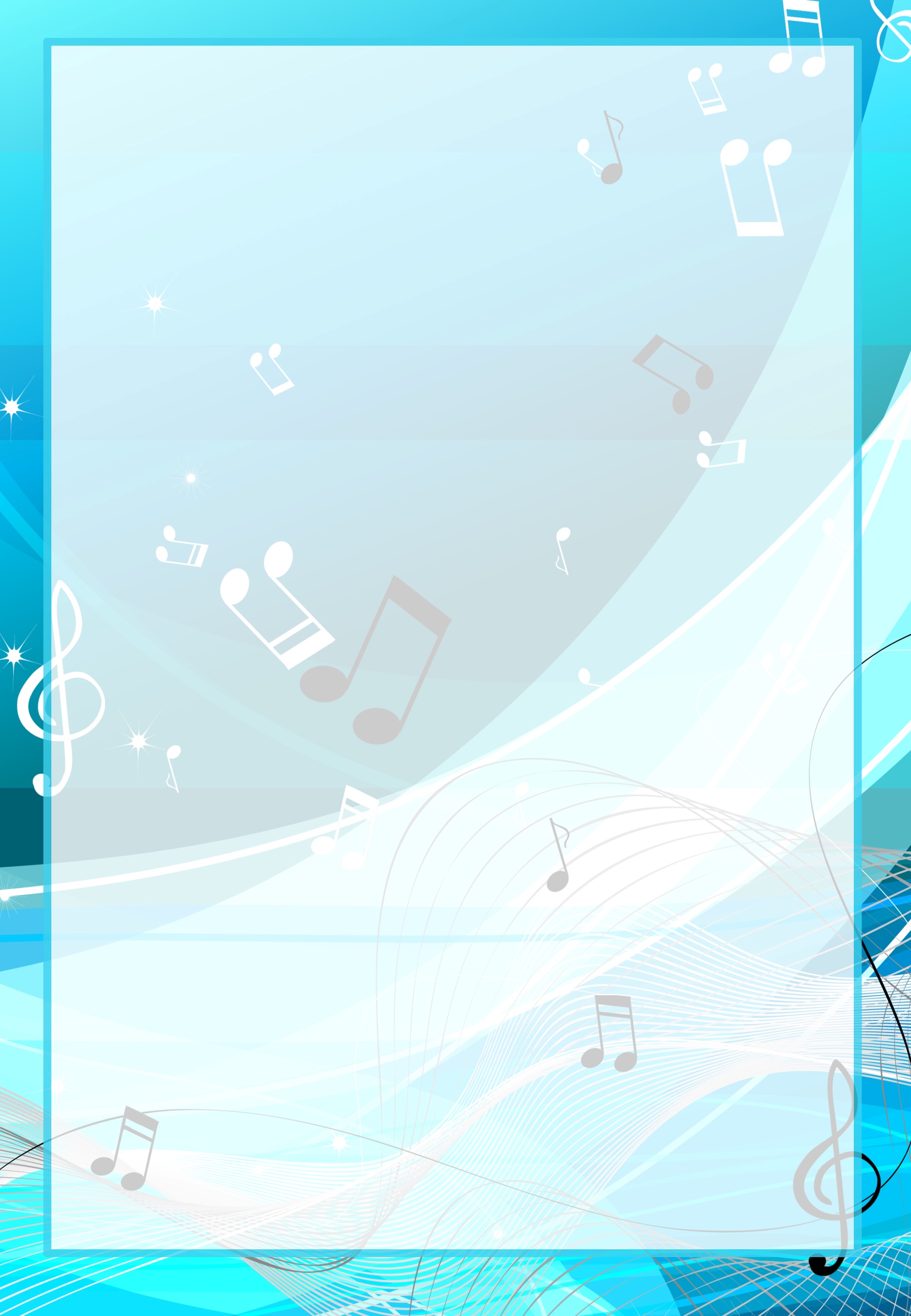 Медленно, очень тихо, словно боясь потревожить кого-то, в вашу комнату входит музыка… Знакомая, любимая… Ощущение удивительного покоя и счастья охватывают вас, отступают заботы, далеко уносятся тревоги и печали… Мир музыкальных звуков безграничен. Он таит в себе несметные богатства. Но своими сокровищами музыка одаривает не всякого. Чтобы человек стал их обладателем, нужно обязательно потрудиться.Если не пытаться внимательно следить за движением музыкальных звуков, отвлекаться, поглядывая по сторонам, да ещё  что-нибудь жевать или говорить при этом, вряд ли можно рассчитывать на понимание серьёзной музыки, вряд ли можно надеяться на то, что музыка когда-нибудь станет вашим другом.Помните, обязательно помните, что музыка всегда начинается с Тишины! В ней она рождается и растворяется тоже в ней.Попробуйте научить вашего малыша внимательно прислушиваться к окружающим его звукам. Посидите с ним в тишине и послушайте эту тишину. Ваш ребёнок несомненно удивится, обнаружив, что тишина это вовсе и не тишина, потому что вся наполнена звуками. А может быть это особая тишина – звучащая? Наверное, для вас не составит особого труда придумать игровые упражнения для того, чтобы развить у ребёнка умение внимательно слушать и слышать.Вот примеры некоторых из них.СЛУШАЕМ ТИШИНУПосадите ребёнка рядом с собой. Постарайтесь сделать так, чтобы ему было удобно и ничто не отвлекало от предстоящей игры. Попросите малыша закрыть глаза (говорите с ним при этом только едва слышным шёпотом, чтобы ребёнок постепенно настраивался на тишину). 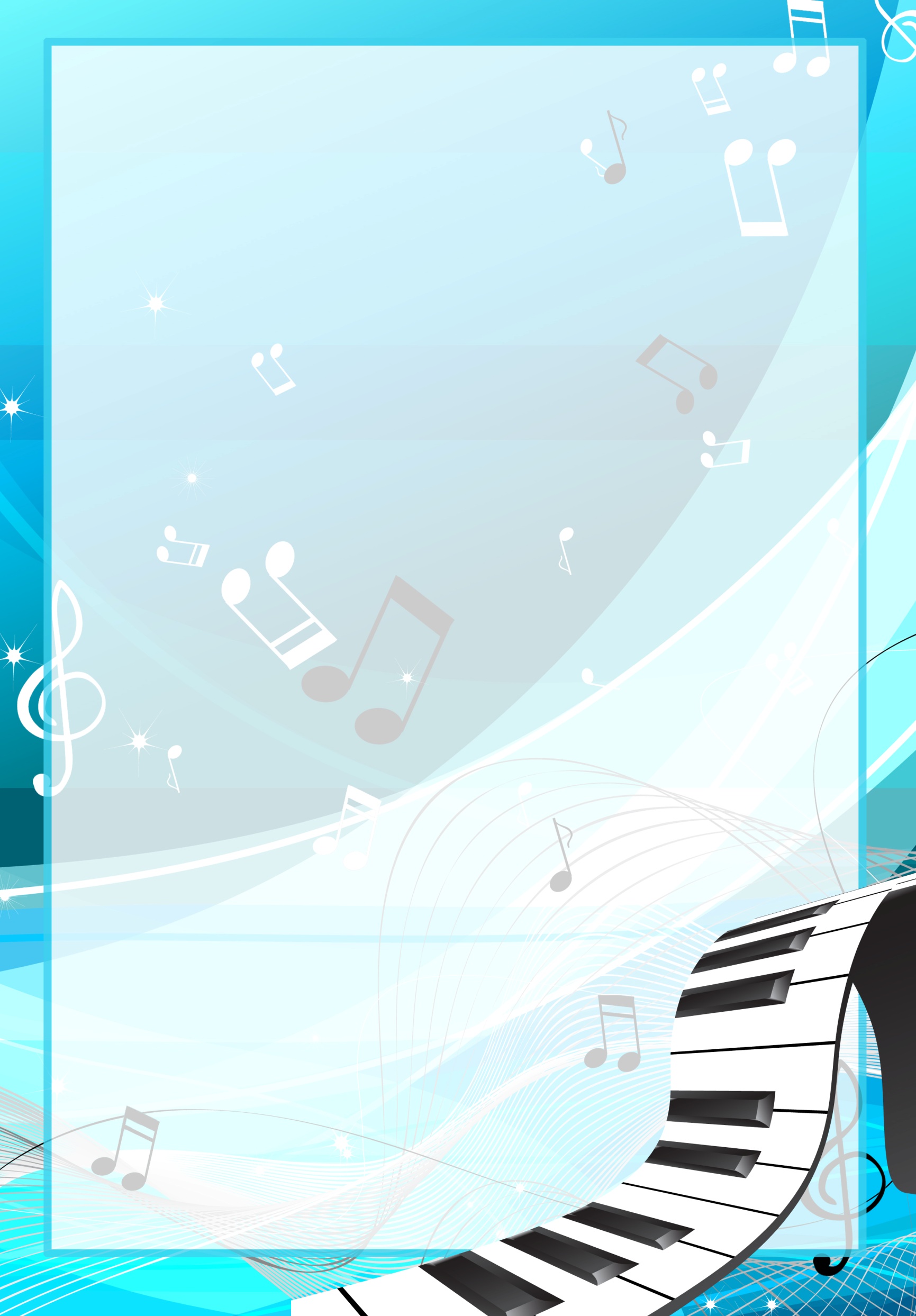 Задавайте ему вопросы, на которые ответы даются тоже шёпотом.- Какие звуки  различаешь в комнате?- Откуда они доносятся?- Какие из них более громкие, а какие едва слышны?- Какие звуки слышишь на улице?- Какие звуки доносятся из коридора, кухни, соседней комнаты?- Какие звуки тебе понравились и какие совсем неприятны?Вопросы можно продолжить. Обратитесь за помощью к собственному воображению. В тот момент, когда у ребёнка закрыты глаза, попробуйте сами произвести некоторые шумы (например, скомкайте лист бумаги, скрипните дверью, проведите карандашом по стеклу окна  и т.д.). попросите малыша догадаться, какие звуки он слышал. Такие загадки должны ему понравиться. Если вы заметите, что ребёнок начинает уставать, поменяйтесь с ним ролями.ИМЕНАВ игре принимают участие несколько играющих. Ими могут быть родные и близкие ребёнка, либо его друзья. Участники садятся по кругу. Все закрывают глаза и произносят по очереди свои имена шёпотом, следя за тем, чтобы не было остановок. Тот, кто пропустил свою очередь, за ошибку расплачивается фантом. В конце игры обладатель фанта выполняет какое-нибудь задание: читает стихотворение, поёт или танцует. Игра может иметь несколько вариантов:Участники произносят имена, чередуя громкое и тихое произнесение слов.Произносят имена то высоким, то низким голосом; быстро и медленно.Играющие сидят с закрытыми глазами. Своё имя должен назвать лишь тот, возле которого ведущий хлопнул в ладоши (ударил в бубен).